GRAFIK ZAJĘĆ 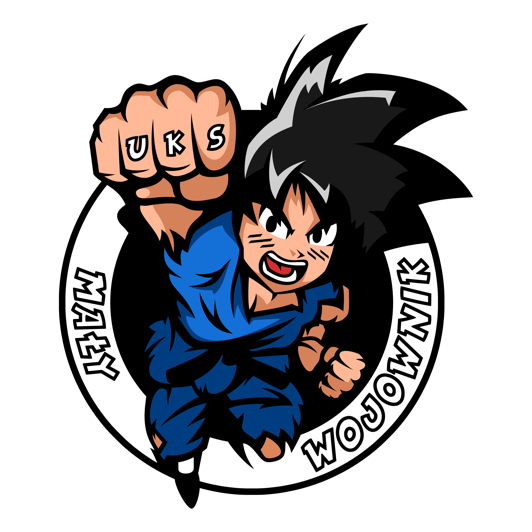 YOGI CAFE UL. LAZUROWA 14TRENER PROWADZĄCY –  EMIL RÓŻEWSKI PONIEDZIAŁEKWTOREKŚRODACZWARTEKPIĄTEK15:30-16:15GR. 1 ( 4-7 LAT)15:30-16:15GR. 1 ( 4-7 LAT)